GUÍA DE INGLÉS 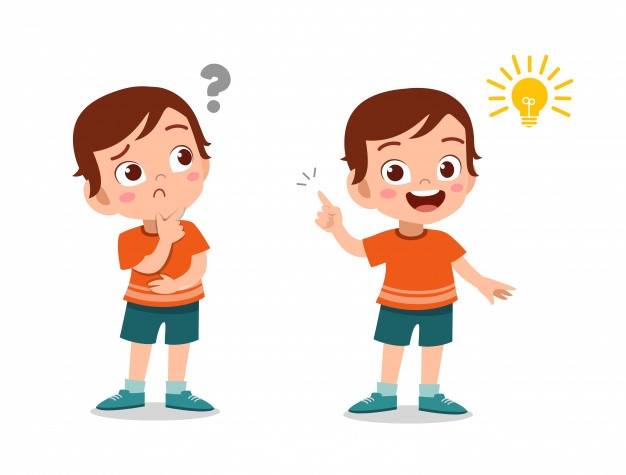 I Let’s remember the objects of the house. Look at the picture of this kitchen, read the sentences and WRITE a T if it is true or a F if there is false. (Recordemos los objetos de la casa. Mira la imagen de esta cocina, lee las oraciones y ESCRIBE una T si es verdadero o una F si es falsa.)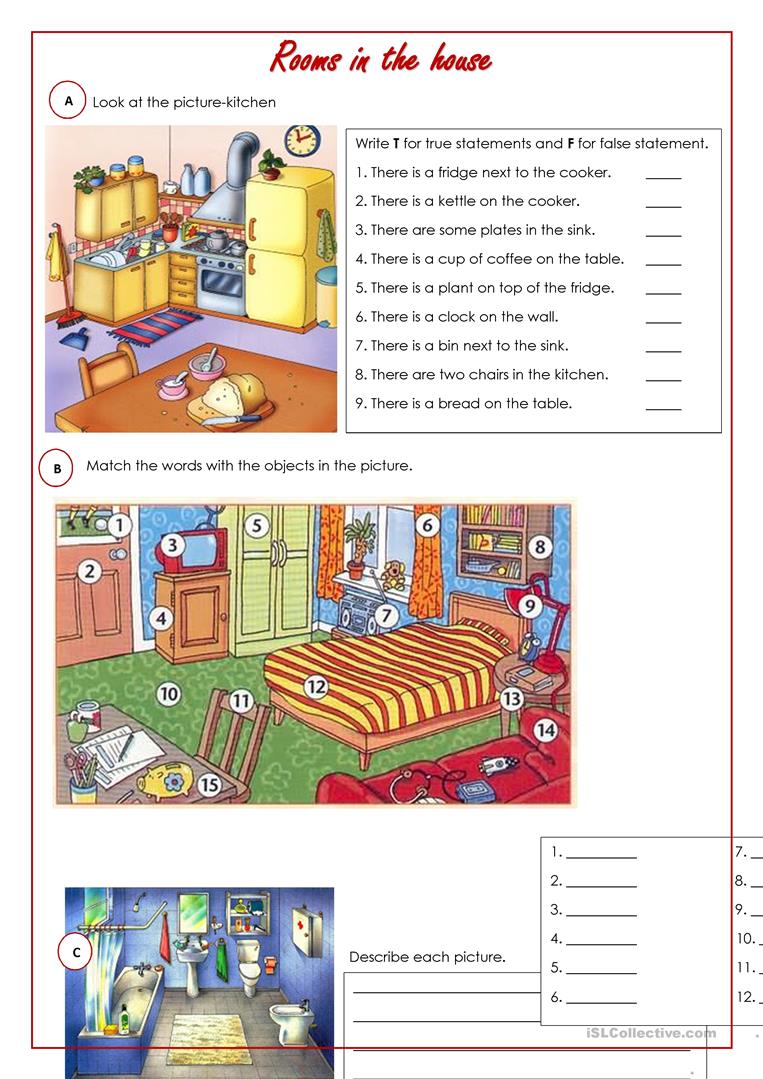 II Read their hobbies and write the number in the correct picture. (Lee los intereses o pasatiempos y escribe el número que corresponde en cada imagen)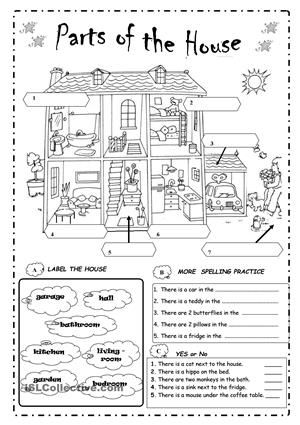 III Look at these daily routines. Write the correct number for each one. (Mira estas rutinas diarias. Escribe el número correcto para cada una.)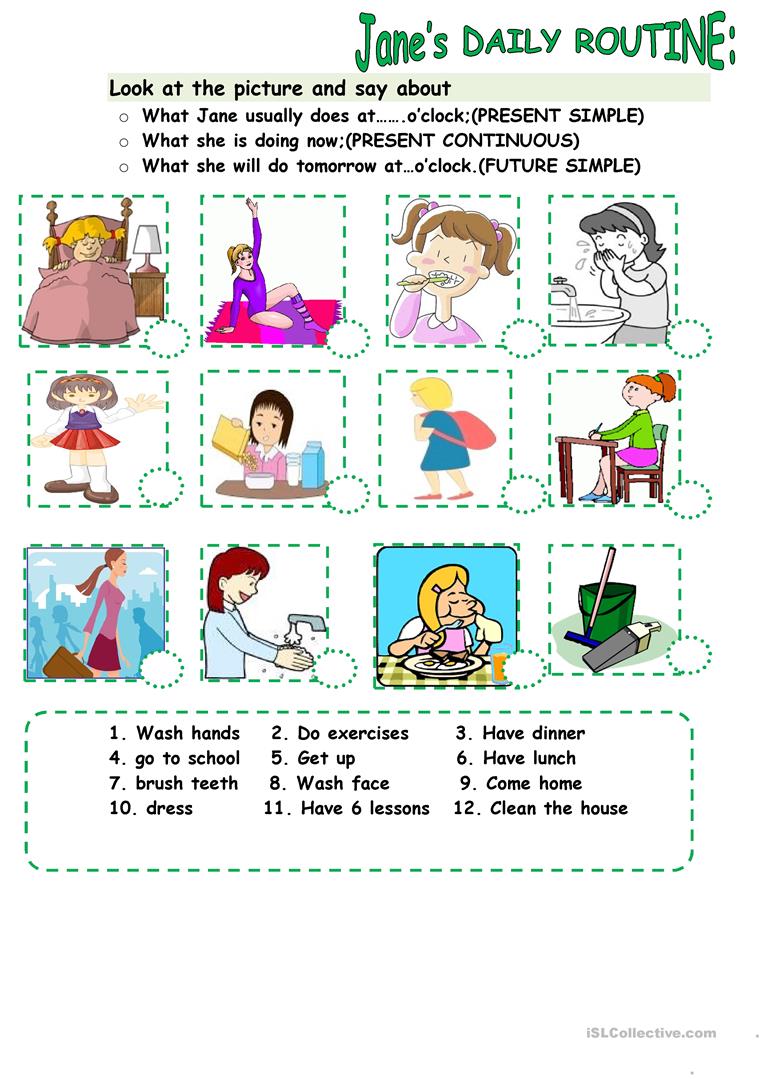 *Enviar foto de la guía desarrollada al whatsapp del curso y archivar en cuaderno de la asignatura.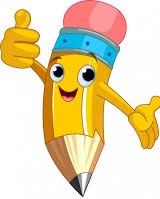 Name:Grade: 5°A   Date: semana N° 23¿QUÉ APRENDEREMOS?¿QUÉ APRENDEREMOS?¿QUÉ APRENDEREMOS?Objetivo (s): OA5.  OA14Objetivo (s): OA5.  OA14Objetivo (s): OA5.  OA14Contenidos: Rutinas de la casa- Partes de la casa- Objetos de la casaContenidos: Rutinas de la casa- Partes de la casa- Objetos de la casaContenidos: Rutinas de la casa- Partes de la casa- Objetos de la casaObjetivo de la semana: Identificar y relacionar rutinas de la casa, objetos de la casa y partes de la casa en inglés.Objetivo de la semana: Identificar y relacionar rutinas de la casa, objetos de la casa y partes de la casa en inglés.Objetivo de la semana: Identificar y relacionar rutinas de la casa, objetos de la casa y partes de la casa en inglés.Habilidad: Identifican léxico relevante aprendido en inglés.Habilidad: Identifican léxico relevante aprendido en inglés.Habilidad: Identifican léxico relevante aprendido en inglés.